ATIVIDADE 10 DE INGLÊS - 3º ANO – 26/04 A 30/04Catanduvas, April 26th 2021Today is Monday A birthday party – Festa de aniversárioObserve as palavras refrentes à birthday party.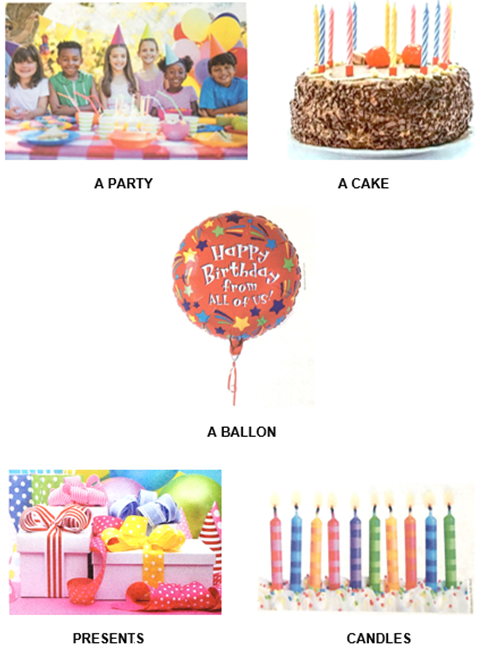 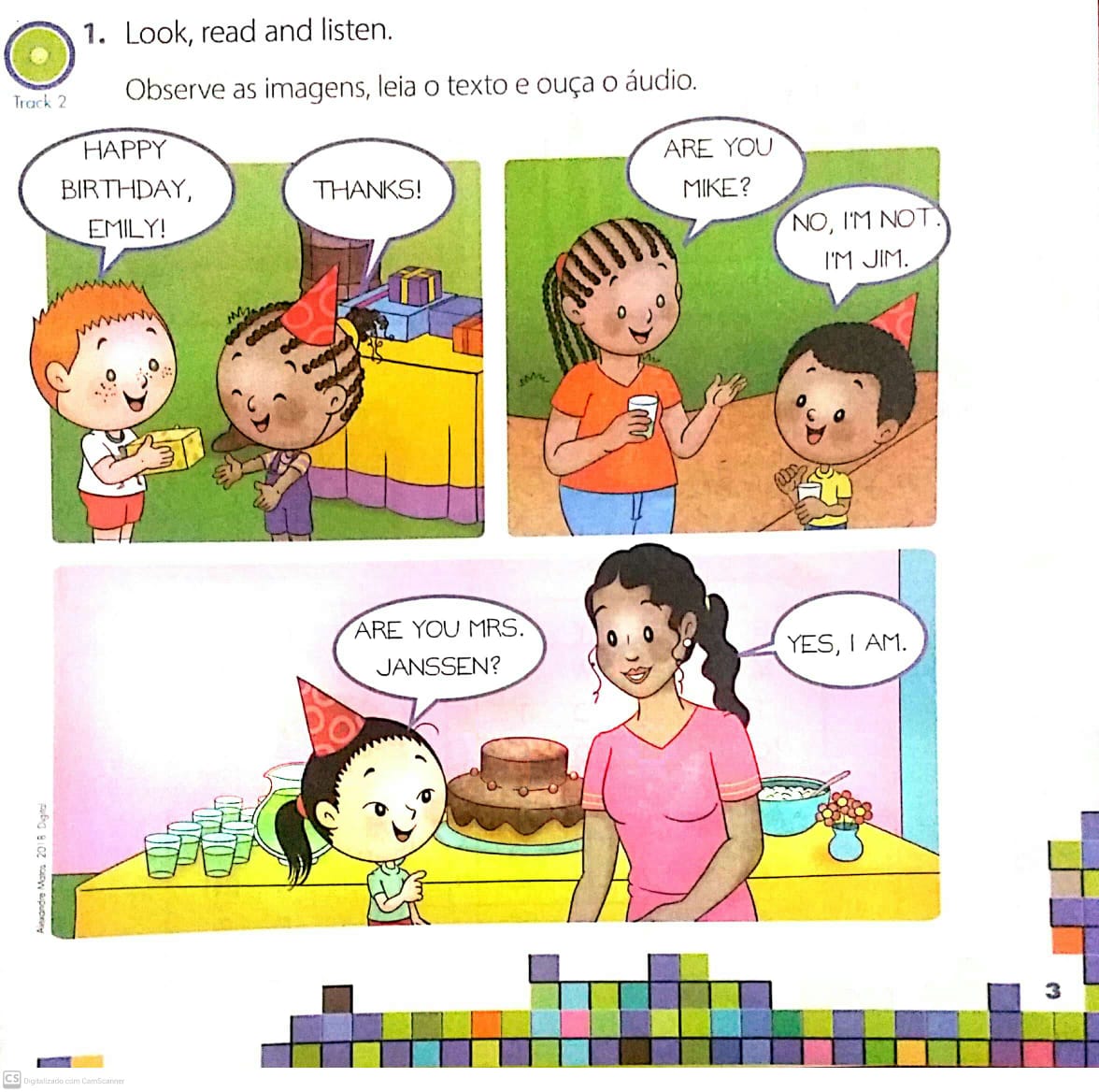 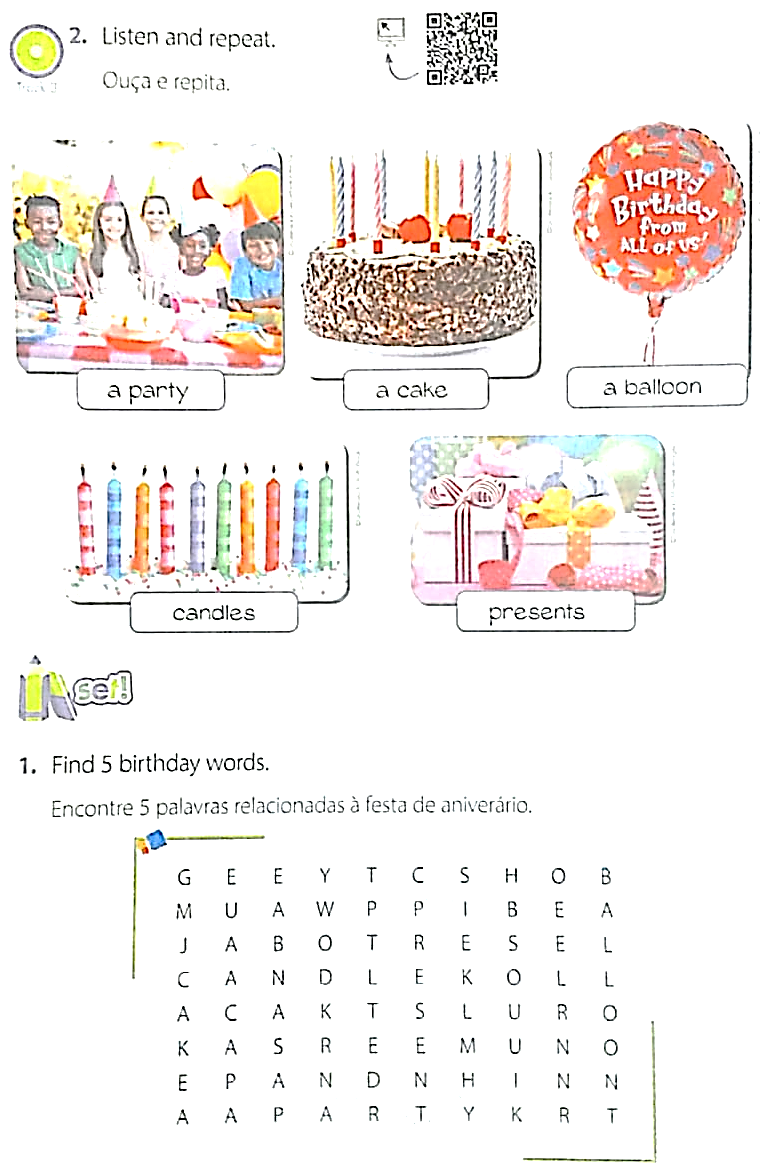 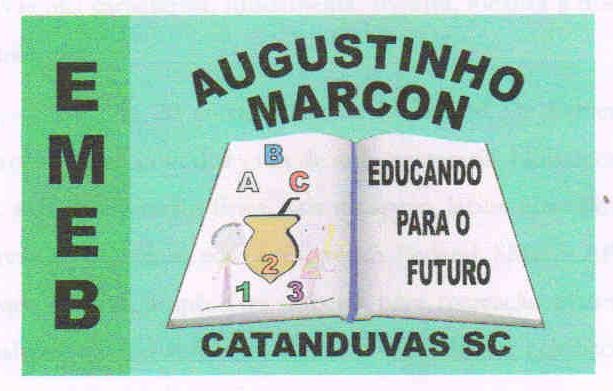 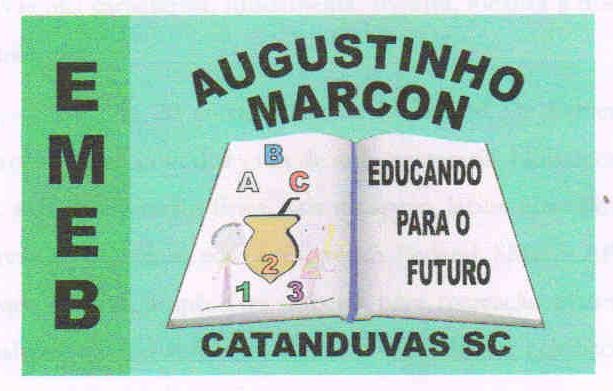 Escola Municipal de Educação Básica Augustinho Marcon. Catanduvas, abril de 2021.Diretora: Tatiana Bittencourt Menegat.Assessora Técnica Pedagógica: Maristela Apª. Borella Baraúna. Assessora Técnica Administrativa: Margarete Petter Dutra.Professora: Jaqueline Demartini. Aluno:........................................................Disciplina: Inglês